Senior and Junior Figure GroupsФигуры юниоры и взрослые
2017 – 2021Compulsory              Обязательные308i	Barracuda Airborne Split Spin Up 360°			3.3Барракуда шпагат винт вверх 360 *355g 	Porpoise, Twist Spin					2.5Тюмлер вращение винтOptional                     ДополнительныеGroup 1      3	154j-2 	London Combined Spin 720°				2.9Лондон комбинированный винт 720*      4	330c	Aurora Twirl						2.8Аврора вихрь 
Group 2     3	364   	Whirlwind						2.7Вихрь     4	343   	Butterfly						2.5БабочкаGroup 3320	Kipswirl Split Closing 180°				2.3Водоворот440	Ipanema						3.0Ипанема Senior and Junior Figure Groups
2017 – 2021Compulsory           Обязательные1	308i   Barracuda Airborne Split, Spin Up 360°      Барракуда шпагат винт вверх	3.3A Barracuda Airborne Split is executed to a re-joined Vertical Position. A Vertical Descent is executed at the same tempo as the Thrust to ankle level.  The designated Ascending Spin is executed. A Vertical Descent is executed at the same tempo as the Thrust.Из позиции лежа на спине выполняется сед в позицию  «сед углом под водой, ноги вертикально», сохраняя ноги вертикально выполняется выталкивание в позицию «вертикаль» , не теряя высоты выполняется резкий мах в шпагат и резкое собирание ног в вертикаль. Затем выполняется погружение по щиколотку в том же темпе что и выталкивание. После чего выполняется винт вверх 360* в позицию вертикаль ( медленно). Далее погружение в том же темпе что и выталкивание.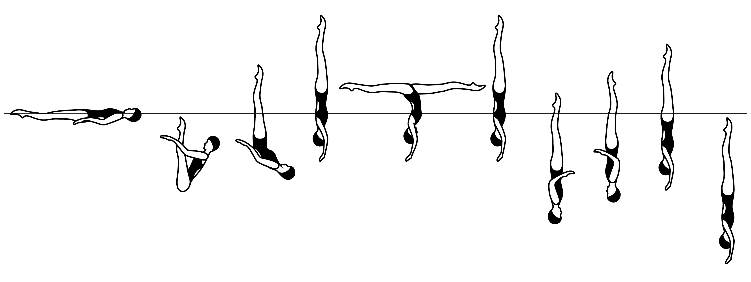 2      355g Porpoise Twist Spin                Тюмлер вращение винт                            	2.5From a Front Layout Position, a Front Pike Position is assumed. The legs are lifted to a Vertical Position. A Twist Spin is executed.Из позиции лежа на груди продвигаясь в сторону головы выполняется сгиб в горизонтальный угол (на место головы приходит таз). Затем ноги поднимаются в позицию вертикаль. После чего выполняется вращение 180* и  продолжительный винт 720* до щиколотки (после щиколотки вращение продолжается до полного погружения.)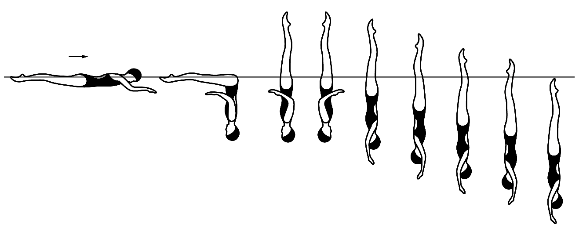 OptionalGroup 13	154j-2 London Combined Spin 720°                            			2.9A London is executed to a Vertical Position. A rapid Combined Spin of 720° (descending spin 720° + ascending spin 720°) is executed. A rapid Vertical Descent is executed.Из позиции лежа на спине выполняется балетная нога . Затем в том же темпе выполняется переворот в обратную группировку с одновременным собирание ног в группировку( голень вертикально). Затем  резкий разгиб в вертикаль на среднюю линию. После чего выполняется быстрый комбинированный винт ( 720* вниз до щиколотки, 720* вверх позицию вертикаль. Быстрое погружение.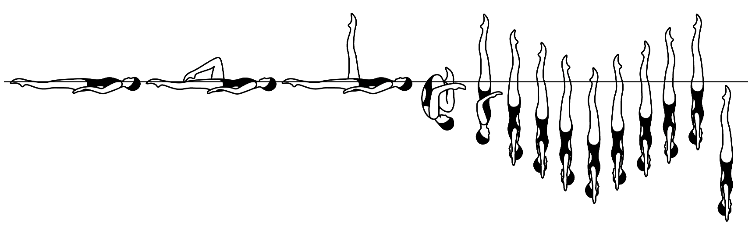 4      330c    Aurora Twirl 			Аврора вихрь				2.8                                                               From a Front Layout Position a Somersault Front Pike is executed to a Submerged Ballet Leg Double Position. One leg rises vertically as the other moves along the surface to a Knight Position. The body rotates 180° to assume a Fishtail Position. The horizontal leg is lifted to Vertical Position. A Twirl is executed followed by a Vertical Descent.Из положения лежа на груди выполняется сгиб в горизонтальный угол, далее переворот во второй угол ( пятки на воде). После этого выполняется вертикальное всплытие  при котором одна нога идет вертикально , другая скользит по поверхности воды  назад, корпус двигается в вертикальное положение  одновременно приходя в положение Аврора( все движения выполняются симметрично и равномерно ) . Далее выполняется выворот ( в сторону горизонтальной ноги через боковой кран) в положение рыбий хвост .  Затем горизонтальная  нога приставляется к вертикальной ноге  в положение вертикаль. Сохраняя позицию и высоту выполняется  резкий поворот на 180* .  Погружение. 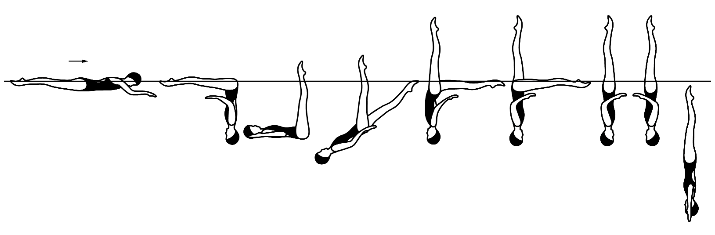 3	364	Whirlwind		Вихрь					2.7	From a Front Layout Position a Front Pike Position is assumed. One leg is lifted to a Fishtail Position. Maintaining a Fishtail Position, with the horizontal leg leading toward the vertical leg, two rapid rotations (720°) are executed. Continuing in the same direction, the horizontal leg is lifted to a Vertical Position as a Continuous Spin 720° is executed.Из позиции лежа на груди двигаясь в сторону головы выполняется сгиб в горизонтальный угол. Затем одна нога поднимается в позицию рыбий хвост. Сохраняя  позицию  «Рыбий Хвост»   выполняется 2 быстрых пропорота (720*) ( 2 по 360*) в сторону вертикальной ноги, затем в том же направлении выполняется винт вниз  (720*) с одновременным равномерным подъемом горизонтальной ноги в позицию «вертикаль по щиколотку», после щиколотки винт продолжается до полного погружения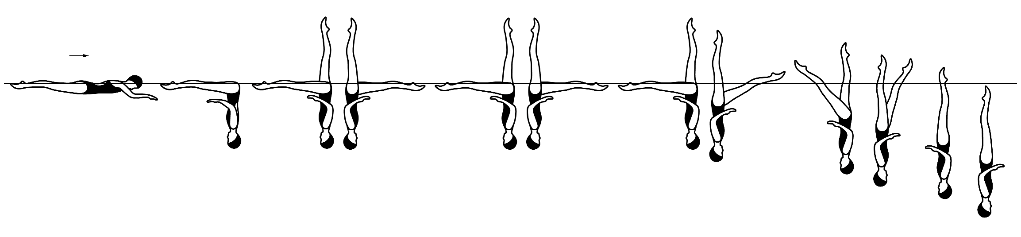 4	343	Butterfly			Бабочка				2.5         	From a Front Layout Position, a Front Pike Position is assumed. One leg is lifted to a Fishtail Position. The horizontal leg is rapidly lifted through an arc of 180° as the vertical leg is lowered to assume a Split Position, without hesitating a hip rotation of 180° is executed as the front leg is raised to assume a Fishtail Position. The horizontal leg is lifted to a Vertical Position at the same tempo as the initial actions of the figure. A Vertical Descent is executed.Из позиции лежа на груди двигаясь в сторону головы выполняется сгиб в горизонтальный угол. Затем одна нога поднимается в позицию рыбий хвост. Затем выполняется резкий мах в шпагат( вертикальная нога идет вперед, горизонтальная нога идет назад) , и резкий подьем одной ноги ( передняя нога) из шпагата в положение Рыбий хвост с одновременным поворотом на 180*.  Далее приставление горизонтальной ноги в вертикаль в том же темпе что и начало фигуры. Погружение . 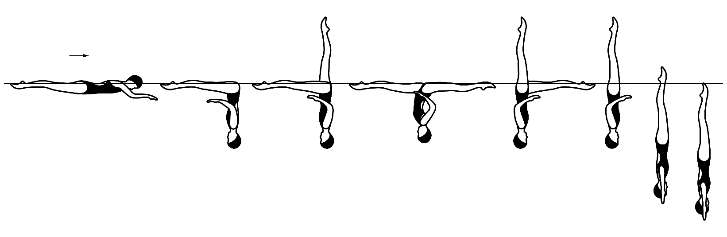 Group 33	320 	Kipswirl Split Closing 180°		Водоворот			2.3A Kipswirl is executed to the Vertical Position. The legs are lowered symmetrically to a Split Position. A rapid rotation of 180° is executed, as the legs symmetrically close to a Vertical Position. A Vertical Descent is executed.Из позиции лежа на спине выполняется сгиб в группировку на поверхности воды. Затем выполняется переворот в обратную группировку до тех пор пока голень не будет перпендикулярно поверхности воды. Затем выполняется развит в позицию вертикаль на среднюю линию с одновременным поворотим на 360*. Далее ноги симметрично раскрываются в шпагат. После чего выполняется резкий поворот на 180* с одновременным резким  собиранием ног в вертикаль. Погружение.				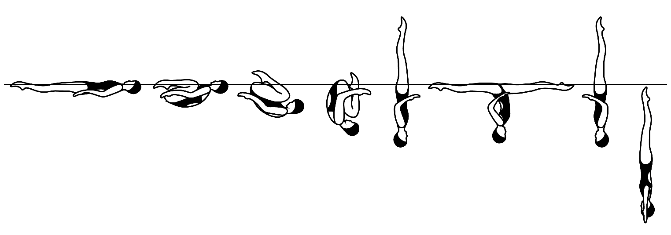 4	440	Ipanema	                                   Ипанема						3.0A Nova is executed to the Bent Knee Surface Arch Position.  The horizontal leg is lifted as the bent knee is straightened to assume a Vertical Position.  The legs are lowered to a Front Pike Position.  A rapid 180° rotation is executed as the legs are lifted to a Vertical Position.  A Vertical Descent is executed at the tempo of the rest of the figure.Из положения лежа на спине двигаясь в сторону головы выполняется прогиб  в запятую с одновременным равномерным сгибанием одной ноги до положения запятая с согнутой ногой ( НОВА). Затем ноги поднимаются в вертикаль ( бедро согнутой ноги при разгибании сохраняется в вертикальном положении). Далее ноги опускаются в положение горизонтальный угол. После чего выполняется резкий поворот с одновременным подъемом ног в вертикаль. Погружение ( в том же темпе в котором было выполнено начало фигуры).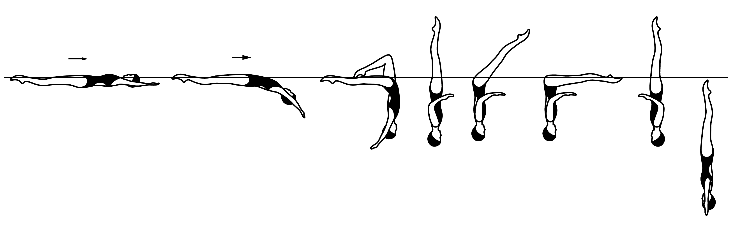 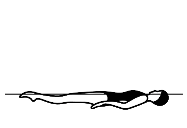 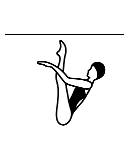 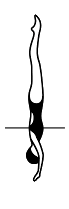 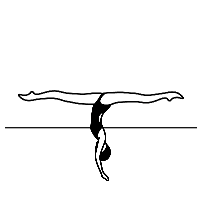 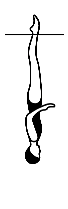 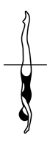 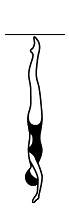 TotalNVT=10.031.043.0-15.019.013.0131PV =0.762.373.28-1.151.450.99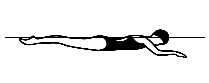 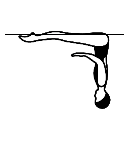 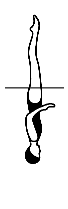 TotalNVT=6.033.048.087PV =0.693.795.52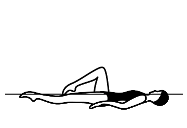 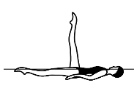 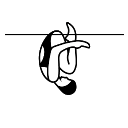 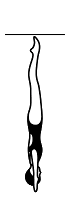 TotalNVT=10.511.07.018.050.013.0109.5PV =0.961.000.641.644.571.19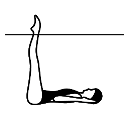 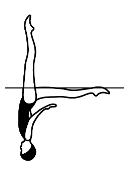 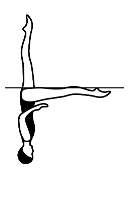 TotalNVT=6.08.016.014.020.526.014.0104.5PV =0.570.771.531.341.962.491.34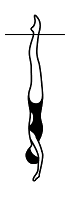 TotalNVT=6.014.550.029.5-100PV =0.601.455.002.95-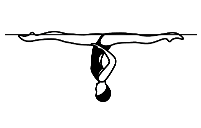 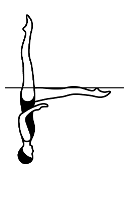 TotalNVT=6.014.520.016.520.514.091.5PV =0.661.582.191.802.241.53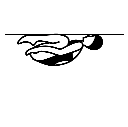 TotalNVT=3.02.025.017.018.014.079PV =0.380.253.162.152.281.77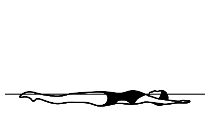 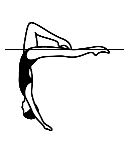 TotalNVT=17.521.033.033.014.0118.5PV =1.481.772.782.781.18